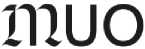 MUZEUM UMĚNÍ OLOMOUCstátní příspěvkováorganizaceDenisova 47, 771 11 OlomoucxxxBANKOVNÍ SPOJENÍ:x xx účtu: xxBIC (SWIFT): xxIBANxxIČ: 75079950Výměna 1 ks zdroje tepla - plynového kotle, dodávka + montáž, včetně příslušenství, revizí, uvedení do provozu, napojení na stávající MaR a likvidace odpadu.Předpokládaná hodnota: 549 219,00 KčDěkujiMgr. Ondřej Zatloukalředitel Muzea umění OlomoucNa fakturu prosím uveďte číslo objednávkyPODPIS SPRÁVCE ROZPOČTU: potvrzuji, že jsem prověřil(a) připravovanou operaci ustan.§ 13 vyhlášky 416/2004 Sb.INDIVIDUÁLNÍ PŘÍSLIB KČ bez DPH:s DPH: 549 219,00 Kčdatum a podpisDotaceVÝSTAVARegistr smluvDatum: 10.2.2023 14:14:20xxSchvalujícíDatum: 9.2.2023 15:37:40xxEkonomDatum: 9.2.2023 15:37:53xxPříkazce operaceDatum: 10.2.2023 08:36:24xxSprávce rozpočtuDatum: 10.2.2023 13:25:14xx